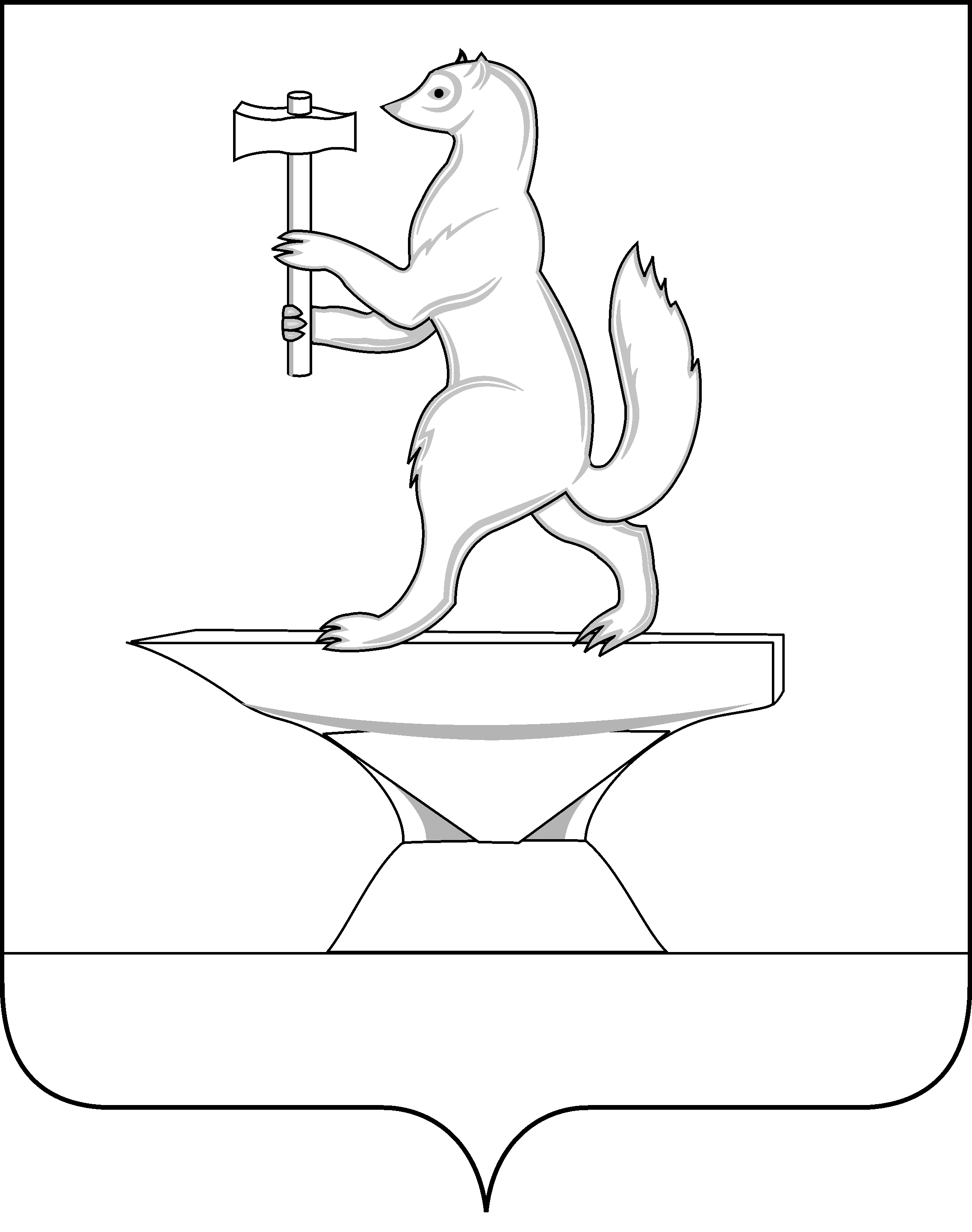 ГЛАВАСЕЛЬСКОГО ПОСЕЛЕНИЯ КУЗНЕЦОВСКОЕПАВЛОВО-ПОСАДСКОГО МУНИЦИПАЛЬНОГО РАЙОНАМОСКОВСКОЙ ОБЛАСТИПОСТАНОВЛЕНИЕдер. КузнецыВ соответствии с Федеральными законами от 06.10.2003 N 131-ФЗ «Об общих принципах организации местного самоуправления в Российской Федерации», от 27.07.2010 N 210-ФЗ «Об организации предоставления государственных и муниципальных услуг», Постановлением Правительства МО от 27.09.2013 N 777/42 «Об организации предоставления государственных услуг исполнительных органов государственной власти Московской области на базе многофункциональных центров предоставления государственных и муниципальных услуг, а также об утверждении Перечня государственных услуг исполнительных органов государственной власти Московской области, предоставление которых организуется по принципу "одного окна", в том числе на базе многофункциональных центров предоставления государственных и муниципальных услуг, и Рекомендуемого перечня муниципальных услуг, предоставляемых органами местного самоуправления муниципальных образований Московской области, а также услуг, оказываемых муниципальными учреждениями и другими организациями, предоставление которых организуется по принципу «одного окна», в том числе на базе многофункциональных центров предоставления государственных и муниципальных услуг» в целях обеспечения информационной открытости деятельности администрации сельского поселения Кузнецовское, повышения качества и доступности предоставляемых муниципальных услуг,ПОСТАНОВЛЯЮ1. Утвердить Административный регламент по предоставлению администрацией сельского поселения Кузнецовское Павлово-Посадского муниципального района Московской области муниципальной услуги «Выдача разрешений на вырубку (снос), обрезку зеленых насаждений» (приложение).2. Разместить Административный регламент, указанный в пункте 1 настоящего Постановления, в информационной системе Московской области «Реестр государственных услуг (функций) Московской области», на официальном сайте сельского поселения Кузнецовское в разделе «Регламенты муниципальных услуг».3. Опубликовать настоящее постановление в Информационном вестнике «Кузнецы» и на официальном сайте сельского поселения Кузнецовское.4. Контроль за исполнением настоящего Постановления оставляю за собой.Глава сельского поселения Кузнецовское                                              О.Г. СкрыжоваУтвержденпостановлением Главысельского поселения КузнецовскоеПавлово-Посадского муниципальногорайона Московской областиот «25» февраля 2015г. № 15АДМИНИСТРАТИВНЫЙ РЕГЛАМЕНТпредоставления муниципальной услуги по выдаче разрешений на вырубку (снос), обрезку зеленых насаждений1. Общие положенияПредмет регулирования административного регламента предоставления муниципальной услугиАдминистративный регламент предоставления муниципальной услуги по выдаче разрешений на вырубку (снос), обрезку зеленых насаждений (далее – административный регламент) устанавливает стандарт предоставления муниципальной услуги по выдаче разрешений на вырубку (снос), обрезку зеленых насаждений (далее - муниципальная услуга), состав, последовательность и сроки выполнения административных процедур (действий) по предоставлению муниципальной услуги, требования к порядку их выполнения, формы контроля за исполнением административного регламента, досудебный (внесудебный) порядок обжалования решений и действий (бездействия) администрации сельского поселения Кузнецовское Павлово-Посадского муниципального района Московской области (далее - администрация сельского поселения Кузнецовское), должностных лиц администрации сельского поселения Кузнецовское либо муниципальных служащих.Административный регламент разработан в целях повышения качества и доступности результатов предоставления муниципальной услуги при осуществлении администрацией сельского поселения Кузнецовское своих полномочий.Основные понятия, используемые в административном регламенте:1) зеленые насаждения - древесная, древесно-кустарниковая, кустарниковая и травянистая растительность как искусственного, так и естественного происхождения;2) компенсационное озеленение - воспроизводство зеленых насаждений взамен уничтоженных или поврежденных;3) компенсационная стоимость за вырубку (снос) зеленых насаждений - стоимостная оценка конкретных зеленых насаждений, устанавливаемая с целью определения их ценности. Компенсационная стоимость за вырубку (снос) зеленых насаждений рассчитывается путем применения к показателям восстановительной стоимости поправочных коэффициентов, позволяющих учесть ценность таких факторов, как местоположение, экологическая и социальная значимость объектов озеленения, фактическое состояние растений.Вырубка (снос), обрезка зеленых насаждений производится только на основании разрешения на вырубку (снос), обрезку зеленых насаждений, выдаваемого в порядке, установленном административным регламентом.Вырубка (снос), обрезка зеленых насаждений осуществляется в случаях:1) реализации проекта, предусмотренного градостроительной документацией, утвержденного в установленном порядке;2) проведения санитарных рубок (в том числе удаления аварийных деревьев и кустарников), реконструкции зеленых насаждений и капитальном ремонте (реставрации) объектов озеленения (парков, бульваров, скверов, улиц, внутридворовых территорий);3) проведения аварийных работ и ликвидации чрезвычайных ситуаций природного и техногенного характера;4) проведения капитального и текущего ремонта инженерных коммуникаций;5) восстановления нормативного светового режима в жилых и нежилых помещениях, затеняемых деревьями, высаженными с нарушением санитарных норм и правил и других нормативных требований.Вырубка, обрезка плодовых, ягодных деревьев и кустарников собственниками земельных участков, кроме земельных участков, на которых расположены многоквартирные дома, может проводиться без оформления разрешения на вырубку, обрезку зеленых насаждений.Лица, имеющие право на получение муниципальной услугиЗаявителями по муниципальной услуге являются физические и юридические лица, либо их уполномоченные представители (далее – заявители). Требования к порядку информирования о порядке предоставлениямуниципальной услугиИнформирование заявителей о порядке предоставления муниципальной услуги обеспечивается специалистами администрации сельского поселения Кузнецовское, многофункциональных центров предоставления государственных и муниципальных услуг, расположенных на территории Павлово-Посадского муниципального района Московской области (далее – многофункциональные центры).Основными требованиями к информированию заявителей о порядке предоставления муниципальной услуги являются достоверность предоставляемой информации, четкость в изложении информации, полнота и оперативность информирования.Информация о порядке предоставления муниципальной услуги содержит следующие сведения:1) наименования и почтовые адреса администрации сельского поселения Кузнецовское и многофункциональных центров;2) справочные номера телефонов администрации сельского поселения Кузнецовское и многофункциональных центров;3) адреса официальных сайтов администрации сельского поселения Кузнецовское и многофункциональных центров;4) графики работы администрации сельского поселения Кузнецовское и многофункциональных центров;5) требования к письменным запросам заявителей о предоставлении информации о порядке предоставления муниципальной услуги;6) перечень документов, необходимых для получения муниципальной услуги;7) выдержки из правовых актов, содержащих нормы, регулирующие деятельность по предоставлению муниципальной услуги;8) текст административного регламента с приложениями;9) краткое описание порядка предоставления муниципальной услуги;10) образцы оформления документов, необходимых для получения муниципальной услуги, и требования к ним;11) перечень типовых, наиболее актуальных вопросов заявителей, касающихся порядка и условий предоставления муниципальной услуги и относящихся к компетенции администрации сельского поселения Кузнецовское, и многофункциональных центров.Информация о порядке предоставления муниципальной услуги размещается:1) на информационных стендах в помещениях администрации сельского поселения Кузнецовское и многофункциональных центров, предназначенных для приема заявителей;2) на официальных сайтах администрации сельского поселения Кузнецовское и многофункциональных центров в информационно-телекоммуникационной сети «Интернет» (далее – сеть Интернет);3) в федеральной государственной информационной системе «Единый портал государственных и муниципальных услуг (функций)» (http://www.gosuslugi.ru) (далее – Единый портал государственных и муниципальных услуг (функций));4) в государственной информационной системе Московской области «Портал государственных и муниципальных услуг (функций) Московской области» (http://pgu.mosreg.ru) (далее – Портал государственных и муниципальных услуг (функций) Московской области);Информация о порядке предоставления муниципальной услуги предоставляется заявителям:1) лично при обращении к специалистам администрации сельского поселения Кузнецовское и многофункциональных центров;2) по контактному телефону в часы работы администрации сельского поселения Кузнецовское и многофункциональных центров;3) посредством электронного обращения на адреса электронной почты  администрации сельского поселения Кузнецовское и многофункциональных центров.Справочная информация о месте нахождения администрации сельского поселения Кузнецовское, многофункциональных центров, органов и организаций, участвующих в предоставлении муниципальной услуги, их почтовые адреса, официальные сайты в сети Интернет, информация о графиках работы, телефонных номерах и адресах электронной почты представлена в Приложении 1 к административному регламенту.При общении с заявителями специалисты администрации сельского поселения Кузнецовское и многофункциональных центров обязаны корректно и внимательно относиться к заявителям, не унижая их чести и достоинства. Информирование о порядке предоставления муниципальной услуги необходимо осуществлять с использованием официально-делового стиля речи.II. Стандарт предоставления муниципальной услугиНаименование муниципальной услугиМуниципальная услуга по выдаче разрешений на вырубку (снос), обрезку зеленых насаждений.Наименование органа, предоставляющего муниципальную услугуПредоставление муниципальной услуги осуществляется администрацией сельского поселения Кузнецовское.Администрация сельского поселения Кузнецовское организует предоставление муниципальной услуги по принципу «одного окна», в том числе на базе многофункциональных центров.Органы и организации, участвующие в предоставлении муниципальной услуги:Управление Федеральной налоговой службы России по Московской области;Управление Федеральной службы государственной регистрации, кадастра и картографии по Московской области;орган местного самоуправления муниципального образования Московской области, осуществляющий предоставление копии разрешения на производство земляных работ или копии разрешения на строительство.В целях получения информации и документов, необходимых для предоставления муниципальной услуги, осуществляется межведомственное взаимодействие с:Управлением Федеральной налоговой службы России по Московской области;Управлением Федеральной службы государственной регистрации, кадастра и картографии по Московской области;органом местного самоуправления муниципального образования Московской области, осуществляющим предоставление копии разрешения на производство земляных работ или копии разрешения на строительство.Администрация сельского поселения Кузнецовское и многофункциональные центры, не вправе требовать от заявителя осуществления действий, в том числе согласований, необходимых для получения муниципальной услуги и связанных с обращением в иные государственные органы (органы местного самоуправления) и организации, за исключением получения услуг, включенных в перечень услуг, которые являются необходимыми и обязательными для предоставления муниципальных услуг, утвержденный Решением Совета депутатов сельского поселения Кузнецовское Павлово-Посадского муниципального района № 139/44 от 27.06.2012г. «Об утверждении Перечня услуг, которые являются необходимыми и обязательными для предоставления администрацией сельского поселения Кузнецовское Павлово-Посадского муниципального района муниципальных услуг и предоставляются организациями, участвующими в предоставлении муниципальных услуг».Результат предоставления муниципальной услугиРезультат предоставления муниципальной услуги оформляется:а) разрешением на вырубку (снос), обрезку зеленых насаждений;б) письмом администрации сельского поселения Кузнецовское об отказе в выдаче разрешения на вырубку зеленых насаждений.Срок регистрации запроса заявителяЗапрос заявителя о предоставлении муниципальной услуги регистрируется в администрации сельского поселения Кузнецовское в срок не позднее 1 рабочего дня, следующего за днем поступления в администрацию сельского поселения Кузнецовское.Регистрация запроса заявителя о предоставлении муниципальной услуги, переданного на бумажном носителе из многофункционального центра в администрацию сельского поселения Кузнецовское, осуществляется в срок не позднее 1 рабочего дня, следующего за днем поступления в администрацию сельского поселения Кузнецовское.Регистрация запроса заявителя о предоставлении муниципальной услуги, направленного в форме электронного документа посредством Единого портала государственных и муниципальных услуг (функций), Портала государственных и муниципальных услуг (функций) Московской области, осуществляется в срок не позднее 1 рабочего дня, следующего за днем поступления в администрацию сельского поселения Кузнецовское.Срок предоставления муниципальной услугиСрок предоставления муниципальной услуги не превышает 30 календарных дней с даты регистрации запроса заявителя о предоставлении муниципальной услуги в администрацию сельского поселения Кузнецовское с учетом необходимости обращения в органы и организации, участвующие в предоставлении муниципальной услуги.Срок предоставления муниципальной услуги, запрос на получение которой передан заявителем через многофункциональный центр, исчисляется со дня регистрации запроса на получение муниципальной услуги в администрацию сельского поселения Кузнецовское.Срок предоставления муниципальной услуги исчисляется без учета сроков передачи запроса о предоставлении муниципальной услуги и документов из многофункционального центра в администрацию сельского поселения Кузнецовское, передачи результата предоставления муниципальной услуги из администрации сельского поселения Кузнецовское в многофункциональный центр, срока выдачи результата заявителю.Сроки передачи запроса о предоставлении муниципальной услуги и документов из многофункционального центра в администрацию сельского поселения Кузнецовское, а также передачи результата муниципальной услуги из администрации сельского поселения Кузнецовское в многофункциональный центр устанавливаются соглашением о взаимодействии между администрацией сельского поселения Кузнецовское и многофункциональным центром.Выдача (направление) результата предоставления муниципальной услуги, оформленного одним из документов, указанных в пункте 21 административного регламента, осуществляется в срок, не превышающий 2 календарных дней с даты регистрации указанных документов.Правовые основания для предоставления муниципальной услугиПредоставление муниципальной услуги осуществляется в соответствии с: – Конституцией Российской Федерации, принятой всенародным голосованием 12.12.1993 // «Российская газета», 25.12.1993, №237;– Гражданским кодексом Российской Федерации (часть первая) от 30.11.1994 №51-ФЗ // «Собрание законодательства Российской Федерации», 05.12.1994, №32, ст. 3301;– Земельным кодексом Российской Федерации от 25.10.2001 №136-ФЗ // «Собрание законодательства Российской Федерации», 29.10.2001, №44, ст. 4147;– Жилищным кодексом Российской Федерации от 29.12.2004 №188-ФЗ // «Собрание законодательства Российской Федерации», 03.01.2005, №1 (часть 1), ст. 14;– Градостроительным кодексом Российской Федерации от 29.12.2004 №190-ФЗ // «Российская газета», №290, 30.12.2004;– Лесным кодексом Российской Федерации от 04.12.2006 №200-ФЗ // «Российская газета», №277, 08.12.2006;– Федеральным законом от 10.01.2002 №7-ФЗ «Об охране окружающей среды»;– Федеральным законом от 06.10.2003 №131-ФЗ «Об общих принципах организации местного самоуправления в Российской Федерации» // «Собрание законодательства Российской Федерации», 06.10.2003, №40, ст. 38224;– Федеральным законом от 02.05.2006 №59-ФЗ «О порядке рассмотрения обращений граждан Российской Федерации» // «Российская газета», №95, 05.05.2006;– Федеральным законом от 27.07.2010 №210-ФЗ «Об организации предоставления государственных и муниципальных услуг» // «Российская газета», №168, 30.07.2010;– постановлением Правительства Российской Федерации от 13.08.2006 №491 «Об утверждении Правил содержания общего имущества в многоквартирном доме и Правил изменения размера платы за содержание и ремонт жилого помещения в случае оказания услуг и выполнения работ по управлению, содержанию и ремонту общего имущества в многоквартирном доме ненадлежащего качества и (или) с перерывами, превышающими установленную продолжительность» // «Собрание законодательства Российской Федерации», 21.08.2006, №34, ст. 3680;- постановлением Правительства Российской Федерации от 8 мая 2007 года №273 «Об исчислении размера вреда, причиненного лесам вследствие нарушения лесного законодательства» // «Собрание законодательства Российской Федерации», 14.05.2007, №20, ст. 2437;– постановлением Правительства Российской Федерации от 16.05.2011 №373 «О разработке и утверждении административных регламентов исполнения государственных функций и административных регламентов предоставления государственных услуг» // «Собрание законодательства Российской Федерации», 30.05.2011, №22, ст. 3169;– распоряжением Правительства Российской Федерации от 25.04.2011 №729-р «Об утверждении перечня услуг, оказываемых государственными и муниципальными учреждениями и другими организациями, в которых размещается государственное задание (заказ) или муниципальное задание (заказ), подлежащих включению в реестры государственных или муниципальных услуг и предоставляемых в электронной форме» // «Российская газета», №93, 29.04.2011;– приказом Государственного комитета Российской Федерации по строительству и жилищно-коммунальному комплексу от 15.12.1999 №153 «Об утверждении правила создания, охраны и содержания зеленых насаждений в городах Российской Федерации» // «Нормирование в строительстве и ЖКХ», №1, 2000 (Приказ);– законом Московской области от 29.11.2005 №249/2005-ОЗ «Об обеспечении чистоты и порядка на территории Московской области» // «Ежедневные Новости. Подмосковье», №230, 03.12.2005;– законом Московской области от 05.10.2006 №164/2006-ОЗ «О рассмотрении обращений граждан» // «Ежедневные Новости. Подмосковье», №189, 11.10.2006;– постановлением Правительства Московской области от 25.04.2011 №365/15 26.02.2013 «Об утверждении Порядка разработки и утверждения административных регламентов исполнения государственных функций и административных регламентов предоставления государственных услуг центральными исполнительными органами государственной власти Московской области, государственными органами Московской области» // «Ежедневные Новости. Подмосковье», №77, 05.05.2011;– постановлением Правительства Московской области от 26.12.2011 №1635/53 «Об утверждении Перечня услуг, которые являются необходимыми и обязательными для предоставления исполнительными органами государственной власти Московской области государственных услуг и предоставляются организациями, участвующими в предоставлении государственных услуг» // «Информационный вестник Правительства Московской области», №4, часть 1, 30.04.2012;– постановлением Правительства Московской области от 27.09.2013 №777/42 «Об организации предоставления государственных услуг исполнительных органов государственной власти Московской области на базе многофункциональных центров предоставления государственных и муниципальных услуг, а также об утверждении Перечня государственных услуг исполнительных органов государственной власти Московской области, предоставление которых организуется по принципу «одного окна», в том числе на базе многофункциональных центров предоставления государственных и муниципальных услуг, и Рекомендуемого перечня муниципальных услуг, предоставляемых органами местного самоуправления муниципальных образований Московской области, а также услуг, оказываемых муниципальными учреждениями и другими организациями, предоставление которых организуется по принципу «одного окна», в том числе на базе многофункциональных центров предоставления государственных и муниципальных услуг» // «Ежедневные Новости. Подмосковье», №199, 24.10.2013;Исчерпывающий перечень документов, необходимых в соответствии с нормативными правовыми актами Российской Федерации, нормативными правовыми актами Московской области и муниципальными правовыми актами для предоставления муниципальной услуги, услуг необходимых и обязательных для ее предоставления, подлежащих представлению заявителем, способы их получения заявителем, в том числе в электронной форме, и порядок их представленияДля предоставления муниципальной услуги заявитель представляет заявление о выдаче разрешения на вырубку (снос), обрезку зеленых насаждений по форме согласно Приложению 2 к административному регламенту (далее – заявление). К заявлению прикладываются следующие документы:а) копия документа, удостоверяющего личность заявителя;б) копия документа, удостоверяющего права (полномочия) представителя заявителя (в случае, если с заявлением обращается представитель заявителя);в) схема участка с нанесенными зелеными насаждениями, подлежащими вырубке (сносу), обрезке с указанием примерных расстояний до ближайших строений или других ориентиров;г) копии правоустанавливающих и (или) правоудостоверяющих документов на земельный участок, заверенные в порядке, установленном законодательством Российской Федерации, если сведения о таких документах отсутствуют в Едином государственном реестре прав на недвижимое имущество и сделок с ним;д) копия протокола общего собрания собственников помещений многоквартирного жилого дома с положительным решением о вырубке (сносе), обрезке зеленых насаждений (в случае, если земельный участок входит в состав имущества многоквартирного жилого дома). Если зеленые насаждения подлежащие вырубке (сносу), обрезке находятся в аварийном состоянии, указанный документ не требуется;е) копии проектной документации (в случае осуществления строительства, реконструкции, капитального ремонта объектов капитального строительства и инженерных коммуникаций);ж) копия платежного документа об оплате компенсационной стоимости за вырубку (снос) зеленых насаждений (в случаях, предусмотренных пунктом 46 административного регламента).Заявление должно содержать количество и наименование зеленых насаждений, предполагаемых к вырубке (сносу), обрезке их состояние, диаметр ствола, адрес месторасположение и обоснования причин их вырубки (сноса), обрезки. В бумажном виде форма заявления может быть получена непосредственно в администрации сельского поселения Кузнецовское, многофункциональном центре.Форма заявления доступна для копирования и заполнения в электронном виде на Портале государственных и муниципальных услуг (функций) Московской области, на Едином портале государственных и муниципальных услуг (функций), на официальных сайтах администрации сельского поселения Кузнецовское, многофункциональных центров в сети Интернет. По просьбе заявителя форма заявления может быть направлена на адрес его электронной почты.При подаче заявления и прилагаемых к нему документов в администрацию сельского поселения Кузнецовское, многофункциональные центры заявитель предъявляет оригиналы документов, указанных в пункте 31 административного регламента, для сверки.Исчерпывающий перечень документов, необходимых в соответствии с нормативными правовыми актами для предоставления муниципальной услуги, которые находятся в распоряжении государственных органов, органов местного самоуправления и иных органов и подведомственных им организациях, участвующих в предоставлении муниципальных услуг, и которые заявитель вправе представить по собственной инициативе, а также способы их получения заявителем, в том числе в электронной форме, порядок их представленияПеречень документов, необходимых для предоставления муниципальной услуги и, которые находятся в распоряжении государственных органов и иных органов и подведомственных им организациях, участвующих в предоставлении муниципальных услуг:а) выписка из Единого государственного реестра индивидуальных предпринимателей (в случае, если заявитель – индивидуальный предприниматель);б) выписка из Единого государственного реестра юридических лиц (в случае, если заявитель - юридическое лицо);в) выписка из Единого государственного реестра прав на недвижимое имущество и сделок с ним о правах на земельный участок;г) копия разрешения на производство земляных работ или копия разрешения на строительство (в случае осуществления строительства, реконструкции, капитального ремонта объектов капитального строительства и инженерных коммуникаций).Заявитель вправе представить документы, указанные в пункте 36 административного регламента, в администрацию сельского поселения Кузнецовское, многофункциональные центры по собственной инициативе.Администрация сельского поселения Кузнецовское, многофункциональные центры не вправе требовать от заявителя:представления документов и информации или осуществления действий, представление или осуществление которых не предусмотрено нормативными правовыми актами, регулирующими отношения, возникающие в связи с предоставлением муниципальной услуги;представления документов и информации, в том числе подтверждающих внесение заявителем платы за предоставление муниципальной услуги, которые находятся в распоряжении федеральных органов исполнительной власти, органов государственных внебюджетных фондов, исполнительных органов государственной власти субъекта Российской Федерации, органов местного самоуправления либо подведомственных государственным органам или органам местного самоуправления организаций, участвующих в предоставлении муниципальной услуги, в соответствии с нормативными правовыми актами Российской Федерации, нормативными правовыми актами Московской области, муниципальными правовыми актами.Исчерпывающий перечень оснований для отказа в приеме документов, необходимых для предоставления муниципальной услугиОснований для отказа в приеме документов, необходимых для предоставления муниципальной услуги, законодательством не предусмотрено. Исчерпывающий перечень оснований для приостановления или отказа в предоставлении муниципальной услугиОснованиями для отказа в предоставлении муниципальной услуги являются:1) выявление в заявлении и (или) в прилагаемых к нему документах недостоверной, искаженной или неполной информации, в том числе представление заявителем документов, срок действительности которых на момент поступления в администрацию сельского поселения Кузнецовское в соответствии с действующим законодательством истек;2) подача заявления и прилагаемых к нему документов лицом, не входящим в перечень лиц, установленный законодательством и пунктом 7 административного регламента;3) непредставление заявителем одного или более документов, указанных в пункте 31 административного регламента;4) текст в заявлении и (или) в прилагаемых к нему документах не поддается прочтению либо отсутствует;5) установление в ходе выездного осмотра отсутствия целесообразности в вырубке (сносе), обрезке зеленых насаждений.Письменное решение об отказе в предоставлении муниципальной услуги подписывается Главой сельского поселения Кузнецовское и выдается заявителю с указанием причин отказа.По требованию заявителя решение об отказе в предоставлении муниципальной услуги может предоставляться в электронной форме с  использованием Портала государственных и муниципальных услуг (функций) Московской области, Единого портала государственных и муниципальных услуг (функций), выдаваться лично в администрации сельского поселения Кузнецовское или многофункциональном центре, а также направляться заказным почтовым отправлением с уведомлением о вручении.Оснований для приостановления предоставления муниципальной услуги законодательством не предусмотрено.Перечень услуг, необходимых и обязательных для предоставления муниципальной услуги, в том числе сведения о документах, выдаваемых организациями, участвующими в предоставлении муниципальной услугиУслуги, необходимые и обязательные для предоставления муниципальной услуги, отсутствуют.Порядок, размер и основания взимания государственной пошлины или иной платы, взимаемой за предоставление муниципальной услугиМуниципальная услуга предоставляется бесплатно.При предоставлении муниципальной услуги взимается компенсационная стоимость за вырубку (снос) зеленых насаждений.Компенсационная стоимость за вырубку (снос) зеленых насаждений взимается в случае, если их качественное состояние в ходе комиссионного обследования определено как хорошее или удовлетворительное;Методика расчета компенсационной стоимости за вырубку (снос) зеленых насаждений устанавливается Постановлением Главы сельского поселения Кузнецовское от 20.10.2014 № 127 «Об утверждении методики расчета компенсационной стоимости за вырубку (уничтожение, повреждение) зеленых насаждений на территории сельского поселения Кузнецовское».Компенсационная стоимость за вырубку (снос) зеленых насаждений не взимается в случаях, если зеленые насаждения, указанные в п.32 административного регламента являются сухостойными, аварийными, представляют опасность для жизни, здоровья и имущества граждан, а также, если их качественное состояние в ходе комиссионного обследования определено как неудовлетворительное;Максимальный срок ожидания в очереди при подаче запроса о предоставлении государственной услуги, услуги организации, участвующей в предоставлении государственной услуги, и при получении результата предоставления таких услугМаксимальное время ожидания в очереди при подаче заявителем заявления и прилагаемых к нему документов посредством личного обращения составляет 15 минут.Предельная продолжительность ожидания в очереди при получении заявителем результата предоставления муниципальной услуги не должен превышать 15 минут.Требования к помещениям, в которых предоставляется муниципальная услуга, услуги организации, участвующей в предоставлении муниципальной услуги, к местам ожидания и приема заявителей, размещению и оформлению визуальной, текстовой и мультимедийной информации о порядке предоставления муниципальной услугиПредоставление муниципальной услуги осуществляется в специально выделенных для этих целей помещениях приема и выдачи документов администрации сельского поселения Кузнецовское, многофункциональных центров (далее – помещения).Для заявителей должно быть обеспечено удобство с точки зрения пешеходной доступности от остановок общественного транспорта. Путь от остановок общественного транспорта до помещений должен быть оборудован соответствующими информационными указателями.В случае если имеется возможность организации стоянки (парковки) возле здания (строения), в котором размещено помещение, организовывается стоянка (парковка) для личного автомобильного транспорта. За пользование стоянкой (парковкой) для личного автомобильного транспорта плата с заявителей не взимается. Для парковки специальных автотранспортных средств инвалидов на каждой стоянке выделяется не менее 10% мест (но не менее одного места), которые не должны занимать иные транспортные средства.Вход в здание (строение), в котором размещено помещение, должен обеспечивать свободный доступ заявителей, быть оборудован удобной лестницей с поручнями, широкими проходами, а также пандусами для передвижения кресел-колясок. В здании (строении), в котором размещено помещение, рядом со входом должна быть размещена информационная табличка (вывеска), содержащая следующую информацию:наименование администрации сельского поселения Кузнецовское, многофункционального центра;место нахождения и юридический адрес администрации сельского поселения Кузнецовское, многофункционального центра;режим работы администрации сельского поселения Кузнецовское, многофункционального центра;номера телефонов для справок администрации сельского поселения Кузнецовское, многофункционального центра;адреса официальных сайтов администрации сельского поселения Кузнецовское, многофункционального центра.Фасад здания (строения), в котором размещено помещение, должен быть оборудован осветительными приборами, позволяющими посетителям ознакомиться с информационными табличками.Помещения должны предусматривать места для ожидания, информирования и приема заявителей.В местах для информирования должен быть обеспечен доступ заявителей для ознакомления с информацией не только в часы приема заявлений, но и в рабочее время, когда прием заявителей не ведется.В помещениях организуется работа справочных окон, в количестве, обеспечивающем потребности заявителей, но не менее одного.Характеристики помещений в части объемно-планировочных и конструктивных решений, освещения, пожарной безопасности, инженерного оборудования должны соответствовать требованиям нормативных документов, действующих на территории Российской Федерации.Помещения оборудуются стендами (стойками), содержащими информацию о порядке предоставления муниципальных услуг.Помещения могут быть оборудованы информационными табло, предоставляющими информацию о порядке предоставления муниципальной услуги (включая трансляцию видеороликов, разъясняющих порядок предоставления муниципальных услуг), а также регулирующими поток «электронной очереди». Информация на табло может выводиться в виде бегущей строки.Информационные табло размещаются рядом со входом в помещения таким образом, чтобы обеспечить видимость максимально возможному количеству заявителей.В местах для ожидания устанавливаются стулья (кресельные секции, кресла) для заявителей.В помещениях выделяется место для оформления документов, предусматривающее столы (стойки) с бланками заявлений и канцелярскими принадлежностями. В помещениях могут быть размещены многофункциональные платежные терминалы, мини-офисы кредитных учреждений по приему платы за предоставление муниципальных услуг.Информация о фамилии, имени, отчестве и должности специалиста администрации сельского поселения Кузнецовское, многофункционального центра должна быть размещена на личной информационной табличке и на рабочем месте специалиста.Для заявителя, находящегося на приеме, должно быть предусмотрено место для раскладки документов.В помещениях организуется работа всех окон (кабинетов), в которых осуществляется прием и выдача документов.Прием документов, необходимых для предоставления муниципальной услуги, и выдача документов, при наличии возможности, должны осуществляться в разных окнах (кабинетах).В помещениях размещается абонентский ящик, а также стенд по антикоррупционной тематике. Кроме того, в помещениях могут распространяться иные материалы (брошюры, сборники) по антикоррупционной тематике.Показатели доступности и качества муниципальной услуги (возможность получения информации о ходе предоставления муниципальной услуги, возможность получения услуги в электронной форме или в многофункциональных центрах)Показателями доступности и качества муниципальной услуги являются:достоверность предоставляемой заявителям информации;полнота информирования заявителей;наглядность форм предоставляемой информации об административных процедурах;удобство и доступность получения информации заявителями о порядке предоставления муниципальной услуги;соблюдение сроков исполнения отдельных административных процедур и предоставления муниципальной услуги в целом;соблюдение требований к размеру платы за предоставление муниципальной услуги;соблюдений требований стандарта предоставления муниципальной услуги;отсутствие жалоб на решения, действия (бездействие) администрации сельского поселения Кузнецовское, а также его должностных лиц, муниципальных служащих, в ходе предоставления муниципальной услуги;полнота и актуальность информации о порядке предоставления муниципальной услуги.Заявителю предоставляется возможность получения информации о ходе предоставления муниципальной услуги и возможность получения муниципальной услуги в электронной форме с использованием Портала государственных и муниципальных услуг (функций) Московской области, Единого портала государственных и муниципальных услуг (функций) и по принципу «одного окна» на базе многофункциональных центров.При получении муниципальной услуги заявитель осуществляет не более 3 взаимодействий с должностными лицами администрации сельского поселения Кузнецовское, многофункциональных центров в том числе:- при подаче заявления и прилагаемых к нему документов в администрацию сельского поселения Кузнецовское, многофункциональные центры;- при получении результата предоставления муниципальной услуги в администрации сельского поселения Кузнецовское, многофункциональные центры;- при личном получении в администрации сельского поселения Кузнецовское, многофункциональные центры перечетной ведомости подлежащих вырубке (сносу), обрезке зеленых насаждений и при наличии расчета компенсационной стоимости за вырубку (снос) зеленых насаждений и (или) проведения компенсационного озеленения.Продолжительность каждого взаимодействия не должна превышать 30 минут.Продолжительность ожидания в очереди при обращении заявителя в администрацию сельского поселения Кузнецовское для получения муниципальной услуги не может превышать 15 минут.Иные требования, в том числе учитывающие особенности предоставления муниципальной услуги по принципу «одного окна» на базе многофункциональных центров и особенности предоставления муниципальной услуги в электронной формеЗаявителю предоставляется возможность получения муниципальной услуги по принципу «одного окна», в соответствии с которым предоставление муниципальной услуги осуществляется после однократного обращения заявителя с соответствующим запросом, а взаимодействие с администрацией сельского поселения Кузнецовское осуществляется многофункциональным центром без участия заявителя в соответствии с нормативными правовыми актами и соглашением о взаимодействии между администрацией сельского поселения Кузнецовское и многофункциональным центром, заключенным в установленном порядке.Организация предоставления муниципальной услуги на базе многофункционального центра осуществляется в соответствии с соглашением о взаимодействии между администрацией сельского поселения Кузнецовское и многофункциональным центром, заключенным в установленном порядке.Муниципальная услуга предоставляется в многофункциональных центрах с учетом принципа экстерриториальности, в соответствии с которым заявитель вправе выбрать для обращения за получением муниципальной услуги любой многофункциональный центр, расположенный на территории Павлово-Посадского муниципального района.При предоставлении муниципальной услуги универсальными специалистами многофункциональных центров исполняются следующие административные процедуры и действия:1) прием заявления и прилагаемых к нему документов; 2) формирование и направление межведомственных запросов в органы (организации), участвующие в предоставлении муниципальной услуги;3) выдача (направление) акта обследования, перечетной ведомости подлежащих вырубке (сносу), обрезке зеленых насаждений и при наличии расчета компенсационной стоимости за вырубку (снос) зеленых насаждений и (или) проведения компенсационного озеленения;4) выдача (направление) документа, являющегося результатом предоставления муниципальной услуги.Административные процедуры по приему заявления и прилагаемых к нему документов, а также выдаче (направлению) документа, являющегося результатом предоставления муниципальной услуги, осуществляются универсальными специалистами многофункциональных центров по принципу экстерриториальности.Заявитель имеет возможность получения муниципальной услуги в электронной форме с использованием Портала государственных и муниципальных услуг (функций) Московской области, Единого портала государственных и муниципальных услуг (функций) в части:1) получения информации о порядке предоставления муниципальной услуги;2) ознакомления с формой заявления, обеспечения доступа к ней для копирования и заполнения в электронном виде;3) направления заявления и прилагаемых к нему документов в администрацию сельского поселения Кузнецовское;4) осуществления мониторинга хода предоставления муниципальной услуги;5) получения результата предоставления муниципальной услуги.При направлении запроса о предоставлении муниципальной услуги в электронной форме с использованием Портала государственных и муниципальных услуг (функций) Московской области, Единого портала государственных и муниципальных услуг (функций) заявитель заполняет форму заявления в электронном виде и подписывает его электронной подписью в соответствии с требованиями Федерального закона от 06.04.2011 №63-ФЗ «Об электронной подписи» и Федерального закона от 27.07.2010 №210-ФЗ «Об организации предоставления государственных и муниципальных услуг».При направлении запроса о предоставлении муниципальной услуги в электронной форме с использованием Портала государственных и муниципальных услуг (функций) Московской области, Единого портала государственных и муниципальных услуг (функций) заявитель вправе приложить к заявлению документы, указанные в пунктах 31 и 36 административного регламента, которые формируются и направляются в виде отдельных файлов в соответствии с требованиями законодательства.При направлении запроса о предоставлении муниципальной услуги в электронной форме с использованием Портала государственных и муниципальных услуг (функций) Московской области, Единого портала государственных и муниципальных услуг (функций) представителем заявителя, действующим на основании доверенности, доверенность должна быть представлена в форме электронного документа, подписанного электронной подписью уполномоченного лица, выдавшего (подписавшего) доверенность.В течение 5 календарных дней с даты направления запроса о предоставлении муниципальной услуги в электронной форме с использованием Портала государственных и муниципальных услуг (функций) Московской области, Единого портала государственных и муниципальных услуг (функций) заявитель предоставляет в администрацию сельского поселения Кузнецовское документы, указанные в пункте 31 административного регламента (в случае, если запрос и документы в форме электронного документа не составлены с использованием электронной подписи в соответствии с действующим законодательством). Заявитель также вправе представить по собственной инициативе документы, указанные в пункте 36 административного регламента.Для обработки персональных данных при регистрации субъекта персональных данных на Едином портале государственных и муниципальных услуг (функций) и на Портале государственных и муниципальных услуг (функций) Московской области получение согласия заявителя в соответствии с требованиями статьи 6 Федерального закона от 27.07.2006 №152-ФЗ «О персональных данных» не требуется.Заявителям предоставляется возможность для предварительной записи на подачу заявления и прилагаемых к нему документов (далее – предварительная запись).Предварительная запись может осуществляться следующими способами по выбору заявителя:при личном обращении заявителя в администрацию сельского поселения Кузнецовское, многофункциональный центр;по телефонам администрации сельского поселения Кузнецовское, многофункционального центра;через официальный сайт администрации сельского поселения Кузнецовское, многофункционального центра в сети Интернет.При осуществлении предварительной записи заявитель сообщает следующие данные:если заявитель – физическое лицо: фамилию, имя, отчество (последнее при наличии);если заявитель - юридическое лицо: наименование юридического лица; контактный номер телефона;адрес электронной почты (при наличии);желаемые дату и время представления документовадрес электронной почты (при наличии). Предварительная запись осуществляется путем внесения данных, указанных в пункте 90 административного регламента, в книгу записи заявителей, которая ведется на бумажных и (или) электронных носителях.Заявителю сообщаются дата, время приема заявления и прилагаемых к нему документов, и окно (кабинет), в который следует обратиться. При личном обращении заявителю выдается талон-подтверждение. Заявитель, записавшийся на прием через официальный сайт администрации сельского поселения Кузнецовское, многофункционального центра в сети Интернет, может распечатать аналог талона-подтверждения.Запись заявителей на определенную дату заканчивается за сутки до наступления этой даты.При осуществлении предварительной записи заявитель в обязательном порядке информируется о том, что предварительная запись аннулируется в случае его не явки по истечении 15 минут с назначенного времени приема.Заявителям, записавшимся на прием через официальный сайт администрации сельского поселения Кузнецовское, многофункционального центра в сети Интернет, за день до приема отправляется напоминание на указанный адрес электронной почты о дате, времени и месте приема, а также информация об аннулировании предварительной записи в случае не явки по истечении 15 минут с назначенного времени приема.Заявитель в любое время вправе отказаться от предварительной записи. При отсутствии заявителей, обратившихся по предварительной записи, осуществляется прием заявителей, обратившихся в порядке очереди. График приема (приемное время) заявителей по предварительной записи устанавливается должностным лицом администрации сельского поселения Кузнецовское, многофункционального центра в зависимости от интенсивности обращений.III. Состав, последовательность и сроки выполнения административных процедур (действий), требования к порядку их выполнения, в том числе особенности выполнения административных процедур (действий) в электронной форме и многофункциональных центрахПредоставление муниципальной услуги включает в себя следующие административные процедуры:1) прием заявления и прилагаемых к нему документов;2) регистрация заявления и прилагаемых к нему документов;3) обработка и предварительное рассмотрение заявления и прилагаемых к нему документов;4) формирование и направление межведомственных запросов в органы (организации), участвующие в предоставлении муниципальной услуги;5) принятие решения о предоставлении (об отказе в предоставлении) муниципальной услуги;6) выдача (направление) документа, являющегося результатом предоставления муниципальной услуги.Блок-схема предоставления муниципальной услугиБлок-схема последовательности действий при предоставлении муниципальной услуги представлена в Приложении 3 к административному регламенту.Прием заявления и прилагаемых к нему документовОснованием для начала выполнения административной процедуры по приему заявления и прилагаемых к нему документов является поступление заявления и прилагаемых к нему документов:а) в администрацию сельского поселения Кузнецовское:посредством личного обращения заявителя,посредством почтового отправления;посредством технических средств Единого портала государственных и муниципальных услуг или Портала государственных и муниципальных услуг Московской области;б) в многофункциональный центр посредством личного обращения заявителя.Прием заявления и прилагаемых к нему документов осуществляют специалисты администрации сельского поселения Кузнецовское или многофункционального центра, ответственные за прием документов по муниципальной услуге.Прием заявления и прилагаемых к нему документов осуществляется в многофункциональных центрах в соответствии с соглашениями о взаимодействии между администрацией сельского поселения Кузнецовское и многофункциональными центрами, заключенными в установленном порядке, если исполнение данной процедуры предусмотрено заключенными соглашениями.При поступлении заявления и прилагаемых к нему документов посредством личного обращения заявителя в администрацию сельского поселения Кузнецовское, многофункциональный центр специалист администрации сельского поселения Кузнецовское, многофункционального центра, ответственный за прием документов по муниципальной услуге, осуществляет следующую последовательность действий:1) устанавливает предмет обращения;2) устанавливает соответствие личности заявителя документу, удостоверяющему личность; 3) проверяет правильность оформления заявления и комплектность прилагаемых к нему документов на соответствие перечню документов, предусмотренных пунктом 31 административного регламента, и наличие их оригиналов;4) осуществляет сверку копий представленных документов с их оригиналами, в случае предоставления заявителем оригиналов документов изготавливает их копии;5) проверяет заявление и прилагаемые к нему документы на наличие подчисток, приписок, зачеркнутых слов и иных неоговоренных исправлений, серьезных повреждений, не позволяющих однозначно истолковать их содержание;7) осуществляет прием заявления и документов по описи, которая содержит полный перечень документов, представленных заявителем;8) вручает заявителю копию описи с отметкой о дате приема заявления и прилагаемых к нему документов.Специалист многофункционального центра, ответственный за прием документов по муниципальной услуге, в дополнение к действиям, указанным в пункте 102 административного регламента, осуществляет следующие действия:1) проверяет комплектность прилагаемых документов на соответствие перечню документов, предусмотренных пунктом 36 административного регламента;2) формирует перечень документов, не представленных заявителем и сведения из которых подлежат получению посредством межведомственного информационного взаимодействия;3) направляет специалисту многофункционального центра, ответственному за осуществление межведомственного информационного взаимодействия, сформированный перечень документов, не представленных заявителем и сведения из которых подлежат получению посредством межведомственного информационного взаимодействия;4) при наличии всех документов и сведений, предусмотренных пунктом 31 административного регламента, передает заявление и прилагаемые к нему документы специалисту многофункционального центра, ответственному за организацию направления заявления и прилагаемых к нему документов в администрацию сельского поселения Кузнецовское.Специалист многофункционального центра, ответственный за организацию направления заявления и прилагаемых к нему документов в администрацию сельского поселения Кузнецовское, организует передачу заявления и прилагаемых к нему документов в администрацию сельского поселения Кузнецовское в соответствии с заключенным соглашением о взаимодействии и порядком делопроизводства в многофункциональном центре.Максимальное время приема заявления и прилагаемых к нему документов при личном обращении заявителя не превышает 30 минут.При отсутствии у заявителя, обратившегося лично, заполненного заявления или неправильном его заполнении, специалист администрации сельского поселения Кузнецовское, многофункционального центра, ответственный за прием документов по муниципальной услуге, консультирует заявителя по вопросам заполнения заявления.При поступлении заявления и прилагаемых к нему документов в администрацию сельского поселения Кузнецовское посредством почтового отправления специалист администрации сельского поселения Кузнецовское, ответственный за прием документов по муниципальной услуге, осуществляет действия согласно пункту 102 административного регламента, кроме действий, предусмотренных подпунктами 2, 4 пункта 102 административного регламента.Опись с отметкой о дате приема заявления и прилагаемых к нему документов направляется заявителю заказным почтовым отправлением с уведомлением о вручении в течение 2 рабочих дней с даты получения заявления и прилагаемых к нему документов.В случае поступления заявления и прилагаемых к нему документов (при наличии) в электронной форме с использованием Портала государственных и муниципальных услуг (функций) Московской области, Единого портала государственных и муниципальных услуг (функций) специалист администрации сельского поселения Кузнецовское, ответственный за прием документов по муниципальной услуге, осуществляет следующую последовательность действий:1) просматривает электронные образы заявления и прилагаемых к нему документов;2) осуществляет контроль полученных электронных образов заявления и прилагаемых к нему документов на предмет целостности;3) фиксирует дату получения заявления и прилагаемых к нему документов;4) в случае если заявление и прилагаемые к нему документы не заверены электронной подписью в соответствии с действующим законодательством направляет заявителю через личный кабинет уведомление о необходимости представить заявление и прилагаемые к нему документы, подписанные электронной подписью, либо представить в администрацию сельского поселения Кузнецовское подлинники документов (копии, заверенные в установленном порядке), указанных в пункте 31 административного регламента, в срок, не превышающий 5 календарных дней с даты получения заявления и прилагаемых к нему документов (при наличии) в электронной форме;5) в случае если заявление и прилагаемые к нему документы подписаны электронной подписью в соответствии с действующим законодательством направляет заявителю через личный кабинет уведомление о получении заявления и прилагаемых к нему документов.Максимальный срок выполнения административной процедуры по приему заявления и прилагаемых к нему документов не превышает 2 календарных дней с даты поступления заявления и прилагаемых к нему документов в администрацию сельского поселения Кузнецовское или многофункциональный центр.Результатом исполнения административной процедуры по приему заявления и прилагаемых к нему документов является:1) в администрации сельского поселения Кузнецовское – передача заявления и прилагаемых к нему документов специалисту администрации сельского поселения Кузнецовское, ответственному за регистрацию документов по муниципальной услуге;2) в многофункциональных центрах:а) при отсутствии одного или более документов, предусмотренных пунктом 36 административного регламента, – передача перечня документов, не представленных заявителем и сведения из которых подлежат получению посредством межведомственного информационного взаимодействия, специалисту многофункционального центра, ответственному за осуществление межведомственного информационного взаимодействия;б) при наличии всех документов, предусмотренных пунктом 36 административного регламента, – передача заявления и прилагаемых к нему документов в администрацию сельского поселения Кузнецовское.Способом фиксации результата исполнения административной процедуры по приему заявления и прилагаемых к нему документов является опись с отметкой о дате приема заявления и прилагаемых к нему документов или уведомление о получении заявления и прилагаемых к нему документов.Регистрация заявления и прилагаемых к нему документовОснованием для начала выполнения административной процедуры по регистрации заявления и прилагаемых к нему документов является поступление заявления и прилагаемых к нему документов к специалисту администрации сельского поселения Кузнецовское, ответственному за регистрацию документов по муниципальной услуге.Специалист администрации сельского поселения Кузнецовское, ответственный за регистрацию документов по муниципальной услуге, осуществляет регистрацию заявления и прилагаемых к нему документов в соответствии с порядком делопроизводства, установленным администрацией сельского поселения Кузнецовское, в том числе осуществляет внесение соответствующих сведений в журнал регистрации обращений о предоставлении муниципальной услуги и (или) в соответствующую информационную систему администрации сельского поселения Кузнецовское.Регистрация заявления и прилагаемых к нему документов, полученных посредством личного обращения заявителя или почтового отправления, осуществляется в срок, не превышающий 1 рабочий день, с даты поступления заявления и прилагаемых к нему документов в администрацию сельского поселения Кузнецовское.Регистрация заявления и прилагаемых к нему документов, полученных в электронной форме с использованием Портала государственных и муниципальных услуг (функций) Московской области, Единого портала государственных и муниципальных услуг (функций), осуществляется не позднее 1 рабочего дня, следующего за днем их поступления в администрацию сельского поселения Кузнецовское.Регистрация заявления и прилагаемых к нему документов, полученных администрацией сельского поселения Кузнецовское из многофункционального центра, осуществляется не позднее 1 рабочего дня, следующего за днем их поступления в администрацию сельского поселения Кузнецовское.После регистрации в администрации сельского поселения Кузнецовское заявление и прилагаемые к нему документы направляются на рассмотрение специалисту администрации сельского поселения Кузнецовское, ответственному за предоставление муниципальной услуги.Максимальный срок выполнения административной процедуры по регистрации заявления и прилагаемых к нему документов не превышает 2 рабочих дней с даты поступления заявления и прилагаемых к нему документов к специалисту администрации сельского поселения Кузнецовское, ответственному за регистрацию документов по муниципальной услуге..Результатом исполнения административной процедуры по регистрации заявления и прилагаемых к нему документов является передача заявления и прилагаемых к нему документов специалисту администрации сельского поселения Кузнецовское, ответственному за предоставление муниципальной услуги.При обращении заявителя за получением муниципальной услуги в электронной форме администрация сельского поселения Кузнецовское направляет на Единый портал государственных и муниципальных услуг (функций) или Портал государственных и муниципальных услуг (функций) Московской области посредством технических средств связи уведомление о завершении исполнения административной процедуры по регистрации заявления и прилагаемых к нему документов с указанием результата осуществления данной административной процедуры.Способом фиксации результата исполнения административной процедуры является внесение соответствующих сведений в журнал регистрации обращений о предоставлении муниципальной услуги и (или) в соответствующую информационную систему администрации сельского поселения Кузнецовское.Обработка и предварительное рассмотрение заявления и прилагаемых к нему документовОснованием для начала исполнения административной процедуры по обработке и предварительному рассмотрению заявления и прилагаемых к нему документов является поступление заявления и прилагаемых к нему документов специалисту администрации сельского поселения Кузнецовское, ответственному за предоставление муниципальной услуги.Специалист администрации сельского поселения Кузнецовское, ответственный за предоставление муниципальной услуги, осуществляет следующие действия:1) проверяет комплектность прилагаемых к заявлению документов на соответствие перечням документов, предусмотренных пунктами 31 и 36 административного регламента;2) проверяет заявление и прилагаемые к нему документы на наличие подчисток, приписок, зачеркнутых слов и иных неоговоренных исправлений, серьезных повреждений, не позволяющих однозначно истолковать их содержание;3) при отсутствии одного или более документов из перечня документов, предусмотренных пунктом 31 административного регламента, а так же при выявлении в заявлении и (или) прилагаемых к нему документах недостоверной, искаженной или неполной информации, в том числе при представлении заявителем документов, срок действительности которых на момент поступления в администрацию сельского поселения Кузнецовское в соответствии с действующим законодательством истек, подаче заявления и прилагаемых к нему документов лицом, не входящим в перечень лиц, установленный законодательством и пунктом 7 настоящего административного регламента, или в случае, если текст в запросе о предоставлении муниципальной услуги не поддается прочтению либо отсутствует, готовит проект письма об отказе в выдаче разрешения на вырубку (снос), обрезку зеленых насаждений, осуществляет его передачу на подпись должностному лицу администрации сельского поселения Кузнецовское и осуществляет дальнейшие действия в порядке, установленном пунктами 157 и 158 административного регламента.4) формирует перечень документов, не представленных заявителем и сведения из которых подлежат получению посредством межведомственного информационного взаимодействия;5) направляет специалисту администрации сельского поселения Кузнецовское, ответственному за осуществление межведомственного информационного взаимодействия, сформированный перечень документов, не представленных заявителем и сведения из которых подлежат получению посредством межведомственного информационного взаимодействия;6) в случае наличия полного комплекта документов, предусмотренных пунктами 31 и 36 административного регламента, и при отсутствии выявленных в ходе предварительного рассмотрения заявления и прилагаемых к нему документов оснований для отказа в предоставлении муниципальной услуги, переходит к осуществлению административной процедуры по принятию решения о предоставлении (об отказе в предоставлении) муниципальной услуги.Максимальный срок выполнения административной процедуры по обработке и предварительному рассмотрению заявления и прилагаемых к нему документов не может превышать 1 рабочего дня с даты поступления заявления и прилагаемых к нему документов к специалисту администрации сельского поселения Кузнецовское, ответственному за предоставление муниципальной услуги.Результатом исполнения административной процедуры по обработке и предварительному рассмотрению заявления и прилагаемых к нему документов является:1) передача специалисту администрации сельского поселения Кузнецовское, ответственному за осуществление межведомственного информационного взаимодействия, сформированного перечня документов, не представленных заявителем, и сведения из которых подлежат получению посредством межведомственного информационного взаимодействия;2) передача проекта письма об отказе в выдаче разрешения на вырубку (снос), обрезку зеленых насаждений на подпись должностному лицу администрации сельского поселения Кузнецовское;3) переход к осуществлению административной процедуры по принятию решения о предоставлении (об отказе в предоставлении) муниципальной услуги.При обращении заявителя за получением муниципальной услуги в электронной форме администрация сельского поселения Кузнецовское направляет на Единый портал государственных и муниципальных услуг (функций) или Портал государственных и муниципальных услуг (функций) Московской области посредством технических средств связи уведомление о завершении исполнения административной процедуры по обработке и предварительному рассмотрению заявления и прилагаемых к нему документов с указанием результата осуществления данной административной процедуры.Способом фиксации результата исполнения административной процедуры по обработке и предварительному рассмотрению заявления и прилагаемых к нему документов является один из следующих документов:1) перечень документов, не представленных заявителем и сведения из которых подлежат получению посредством межведомственного информационного взаимодействия;2) проект письма об отказе в выдаче разрешения на вырубку (снос), обрезку зеленых насаждений.Формирование и направление межведомственных запросов в органы (организации), участвующие в предоставлении муниципальной услугиОснованием для начала административной процедуры по формированию и направлению межведомственных запросов в органы (организации), участвующие в предоставлении муниципальной услуги, является непредставление заявителем в администрацию сельского поселения Кузнецовское, многофункциональный центр хотя бы одного из документов, указанных в пункте 36 административного регламента. Межведомственный запрос о предоставлении документов, необходимых для предоставления муниципальной услуги, в органы (организации), участвующие в предоставлении муниципальной услуги (далее – межведомственный запрос) осуществляется специалистом администрации сельского поселения Кузнецовское или многофункционального центра, ответственным за осуществление межведомственного информационного взаимодействия. Многофункциональный центр осуществляет формирование и направление межведомственных запросов только в случае обращения заявителя за получением муниципальной услуги через многофункциональный центр.Формирование и направление межведомственных запросов осуществляется многофункциональными центрами в соответствии с заключенными в установленном порядке соглашениями о взаимодействии, если исполнение данной процедуры предусмотрено заключенными соглашениями.Межведомственный запрос формируется и направляется в форме электронного документа, подписанного электронной подписью, по каналам системы межведомственного электронного взаимодействия (далее – СМЭВ).При отсутствии технической возможности формирования и направления межведомственных запросов в форме электронного документа по каналам СМЭВ межведомственные запросы направляются на бумажном носителе посредством почтового отправления, по факсу (с одновременным направлением на бумажном носителе посредством почтового отправления) или курьерской доставкой.Межведомственный запрос в бумажном виде должен содержать следующие сведения, если дополнительные сведения не установлены законодательным актом Российской Федерации:1) наименование органа или организации, направляющих межведомственный запрос;2) наименование органа или организации, в адрес которых направляется межведомственный запрос;3) наименование муниципальной услуги, для предоставления которой необходимо представление документа и (или) информации, а также, если имеется, номер (идентификатор) такой услуги в реестре муниципальных услуг;4) указание на положения нормативного правового акта, которыми установлено представление документа и (или) информации, необходимых для предоставления муниципальной услуги, и указание на реквизиты данного нормативного правового акта;5) сведения, необходимые для представления документа и (или) информации, установленные настоящим административным регламентом предоставления муниципальной услуги, а также сведения, предусмотренные нормативными правовыми актами как необходимые для представления таких документа и (или) информации;6) контактную информацию для направления ответа на межведомственный запрос;7) дату направления межведомственного запроса;8) фамилию, имя, отчество и должность лица, подготовившего и направившего межведомственный запрос, а также номер служебного телефона и (или) адрес электронной почты данного лица для связи;9) информацию о факте получения согласия, предусмотренного частью 5 статьи 7 Федерального закона от 27.07.2010 №210-ФЗ «Об организации предоставления государственных и муниципальных услуг».Направление межведомственных запросов допускается только в целях, связанных с предоставлением муниципальной услуги.Максимальный срок формирования и направления межведомственных запросов составляет 1 рабочий день.При подготовке межведомственных запросов специалист администрации сельского поселения Кузнецовское, многофункционального центра, ответственный за осуществление межведомственного информационного взаимодействия, определяет государственные органы, органы местного самоуправления либо подведомственные государственным органам или органам местного самоуправления организации, в которых данные документы находятся.Для предоставления муниципальной услуги администрация сельского поселения Кузнецовское, многофункциональный центр направляет межведомственные запросы в:а) Управление Федеральной налоговой службы России по Московской области в целях получения выписки из единого государственного реестра индивидуальных предпринимателей или выписки из единого государственного реестра юридических лиц;б) Управление Федеральной службы государственной регистрации, кадастра и картографии по Московской области в целях получения выписки из Единого государственного реестра прав на недвижимое имущество и сделок с ним о правах на земельный участок;в) орган местного самоуправления муниципального образования Московской области в целях получения копии разрешения на производство земляных работ или копии разрешения на строительство.Срок подготовки и направления ответа на межведомственные запросы о представлении документов и информации, для предоставления муниципальной услуги с использованием межведомственного информационного взаимодействия не может превышать 5 рабочих дней со дня поступления межведомственных запросов в орган или организацию, предоставляющие документ и информацию, если иные сроки подготовки и направления ответа на межведомственный запрос не установлены федеральными законами, правовыми актами Правительства Российской Федерации и принятыми в соответствии с федеральными законами нормативными правовыми актами субъектов Российской Федерации.Специалист администрации сельского поселения Кузнецовское, многофункционального центра, ответственный за осуществление межведомственного информационного взаимодействия, обязан принять необходимые меры по получению ответа на межведомственные запросы.В случае направления межведомственного запроса специалистом администрации сельского поселения Кузнецовское, ответственным за осуществление межведомственного информационного взаимодействия, ответ на межведомственный запрос направляется специалисту многофункционального центра, ответственному за организацию направления заявления и прилагаемых к нему документов в администрацию сельского поселения Кузнецовское, в течение 1 рабочего дня с момента поступления ответа на межведомственный запрос.В случае направления межведомственного запроса специалистом многофункционального центра, ответственным за осуществление межведомственного информационного взаимодействия, ответ на межведомственный запрос направляется специалисту многофункционального центра, ответственному за организацию направления заявления и прилагаемых к нему документов в администрацию сельского поселения Кузнецовское, в течение 1 рабочего дня с момента поступления ответа на межведомственный запрос.В случае не поступления ответов на межведомственные запросы в установленный срок администрация сельского поселения Кузнецовское, многофункциональный центр принимаются меры, предусмотренные законодательством Российской Федерации.В случае исполнения административной процедуры по формированию и направлению межведомственных запросов в многофункциональном центре специалист многофункционального центра, ответственный за организацию направления заявления и прилагаемых к нему документов в администрацию сельского поселения Кузнецовское, организует передачу заявления и прилагаемых к нему документов, сведений, полученных в рамках межведомственного информационного взаимодействия, в администрацию сельского поселения Кузнецовское в соответствии с заключенным соглашением о взаимодействии и порядком делопроизводства в многофункциональном центре.Максимальный срок выполнения административной процедуры по формированию и направлению межведомственных запросов не превышает 7 рабочих дней с даты начала формирования межведомственного запроса за исключением случаев, когда федеральными законами, правовыми актами Правительства Российской Федерации и принятыми в соответствии с федеральными законами и нормативными правовыми актами Московской области установлены иные сроки подготовки и направления ответов на межведомственные запросы.Превышение срока исполнения административной процедуры по формированию и направлению межведомственного запроса более чем на 7 рабочих дней не является основанием для продления общего срока предоставления муниципальной услуги.Результатом административной процедуры по формированию и направлению межведомственных запросов является:1) в многофункциональных центрах при наличии всех документов, предусмотренных пунктом 36 административного регламента – передача заявления и прилагаемых к нему документов специалисту администрации сельского поселения Кузнецовское, ответственному за подготовку документов по муниципальной услуге;2) в администрации сельского поселения Кузнецовское - получение в рамках межведомственного взаимодействия информации (документов), необходимой для предоставления муниципальной услуги заявителю и их передача специалисту администрации сельского поселения Кузнецовское, ответственному за подготовку документов по муниципальной услуге.При обращении заявителя за получением муниципальной услуги в электронной форме администрация сельского поселения Кузнецовское направляет на Единый портал государственных и муниципальных услуг (функций) или Портал государственных и муниципальных услуг (функций) Московской области посредством технических средств связи уведомление о завершении исполнения административной процедуры с указанием результата осуществления административной процедуры.Способом фиксации результата административной процедуры по формированию и направлению межведомственных запросов, являются фиксация факта поступления документов, полученных в рамках межведомственного информационного взаимодействия в журнале регистрации поступления ответов в рамках межведомственного информационного взаимодействия и (или) в соответствующей информационной системе администрации сельского поселения Кузнецовское, многофункционального центра.Принятие решения о предоставлении (об отказе в предоставлении) муниципальной услугиОснованием для начала административной процедуры по принятию решения о предоставлении (об отказе в предоставлении) муниципальной услуги является передача специалисту администрации сельского поселения Кузнецовское, ответственному за предоставление муниципальной услуги, пакета документов, указанных в пунктах 31 и 36 административного регламента.Критерием принятия решения о предоставлении (об отказе в предоставлении) муниципальной услуги является наличие или отсутствие оснований, указанных в пункте 40 административного регламента.Специалист администрации сельского поселения Кузнецовское, ответственный за предоставление муниципальной услуги, в течение 7 календарных дней с даты поступления к нему полного пакета документов, указанных в пунктах 31 и 36 административного регламента, осуществляет следующую последовательность действий:1) проверяет заявление и прилагаемые к нему документы на наличие оснований, указанных в пункте 40 административного регламента; 2) подготавливает заключение об отсутствии оснований для отказа в предоставлении муниципальной услуги (при установлении отсутствия всех оснований, указанных в пункте 40 административного регламента) или заключение о наличии оснований для отказа в предоставлении муниципальной услуги (при установлении наличия хотя бы одного из оснований, указанных в пункте 40 административного регламента, подготавливает).3) направляет заключение об отсутствии (наличии) оснований для отказа в предоставлении муниципальной услуги вместе с заявлением и прилагаемыми к нему документами в Комиссию администрации сельского поселения Кузнецовское, утвержденную правовым актом администрации сельского поселения Кузнецовское (далее – Комиссия).При получении заключения об отсутствии оснований для отказа в предоставлении муниципальной услуги Комиссия осуществляет следующую последовательность действий:1) проводит обследование участка с предполагаемыми к вырубке (сносу), обрезке зелеными насаждениями;2) составляет акт обследования и перечетную ведомость подлежащих вырубке (сносу), обрезке зеленых насаждений, содержащие сведения о количественном и породном составе, диаметре и состоянии зеленых насаждений, и выдает (направляет) их заявителю;3) в случае необходимости производит расчет компенсационной стоимости за вырубку (снос) зеленых насаждений и (или) проведения компенсационного озеленения и выдает (направляет) его заявителю.Расчет компенсационной стоимости за вырубку (снос) зеленых насаждений содержит сумму, подлежащую уплате заявителем, ее расчет и  банковские реквизиты, по которым должна быть перечислена указанная сумма.Выдача (направление) заявителю акта обследования, перечетной ведомости подлежащих вырубке (сносу), обрезке зеленых насаждений и при наличии расчета компенсационной стоимости за вырубку (снос) зеленых насаждений и (или) проведения компенсационного озеленения осуществляется способом, указанным в заявлении, в том числе:при личном обращении в администрацию сельского поселения Кузнецовское;при личном обращении в многофункциональный центр;посредством заказного почтового отправления с уведомлением о вручении;через личный кабинет на Портале государственных и муниципальных услуг (функций) Московской области, на Едином портале государственных и муниципальных услуг (функций). При получении Комиссией заключения о наличии оснований для отказа в предоставлении муниципальной услуги обследование участка с предполагаемыми к вырубке (сносу), обрезке зелеными насаждениями не проводится..По результатам рассмотрения заявления и прилагаемых к нему документов, заключения об отсутствии (наличии) оснований для отказа в предоставлении муниципальной услуги, акта обследования и перечетной ведомости подлежащих вырубке (сносу), обрезке зеленых насаждений Комиссия принимает решение о предоставлении (об отказе в предоставлении) муниципальной услуги.Решение Комиссии о предоставлении (об отказе в предоставлении) муниципальной услуги оформляется протоколом заседания Комиссии в срок, не превышающий 3 календарных дней со дня проведения заседания Комиссии.В случае принятия Комиссией решения об отказе в предоставлении муниципальной услуги специалист администрации сельского поселения Кузнецовское, ответственный за предоставление муниципальной услуги, в течение 10 календарных дней с даты утверждения протокола заседания Комиссии подготавливает проект письма администрации сельского поселения Кузнецовское об отказе в выдаче разрешения на вырубку (снос), обрезку зеленых насаждений (далее – письмо об отказе) с мотивированным обоснованием причин отказа и со ссылкой на конкретные положения нормативных правовых актов и иных документов, являющихся основанием такого отказа, и осуществляет его передачу на подпись должностному лицу администрации сельского поселения Кузнецовское.В случае принятия Комиссией решения о предоставлении муниципальной услуги специалист администрации сельского поселения Кузнецовское, ответственный за предоставление муниципальной услуги, в течение 10 календарных дней с даты утверждения протокола заседания Комиссии подготавливает проект разрешения на вырубку (снос), обрезку зеленых насаждений и осуществляет его передачу на подпись должностному лицу администрации сельского поселения Кузнецовское.Подписанное должностным лицом администрации сельского поселения Кузнецовское разрешение на вырубку (снос), обрезку зеленых насаждений или письмо об отказе, не позднее рабочего дня следующего за днем подписания передается на регистрацию специалисту администрации сельского поселения Кузнецовское, ответственному регистрацию документов по муниципальной услуге.Специалист администрации сельского поселения Кузнецовское, ответственный за регистрацию документов по муниципальной услуге, осуществляет регистрацию подписанного должностным лицом администрации сельского поселения Кузнецовское разрешения на вырубку (снос), обрезку зеленых насаждений или письма об отказе не позднее рабочего дня, следующего за днем его поступления на регистрацию в соответствии с порядком делопроизводства, установленным администрацией сельского поселения Кузнецовское, в том числе осуществляет внесение соответствующих сведений в журнал регистрации разрешений на вырубку (снос), обрезку зеленых насаждений или в журнал регистрации исходящей корреспонденции, и (или) в соответствующую информационную систему администрации сельского поселения Кузнецовское.Максимальный срок выполнения административной процедуры по принятию решения о предоставлении (об отказе в предоставлении) муниципальной услуги не может превышать 17 календарных дней со дня  формирования специалистом администрации сельского поселения Кузнецовское, ответственным за предоставление муниципальной услуги, пакета документов, указанных в пунктах 31 и 36 административного регламента.Результатом административной процедуры по принятию решения о предоставлении (об отказе в предоставлении) муниципальной услуги является решение Комиссии о предоставлении (об отказе в предоставлении) муниципальной услуги оформленное протоколом заседания Комиссии.При обращении заявителя за получением муниципальной услуги в электронной форме администрация сельского поселения Кузнецовское направляет на Единый портал государственных и муниципальных услуг (функций) или Портал государственных и муниципальных услуг (функций) Московской области посредством технических средств связи уведомление о завершении исполнения административной процедуры с указанием результата осуществления административной процедуры.Способом фиксации результата выполнения административной процедуры по принятию решения о предоставлении (об отказе в предоставлении) муниципальной услуги является внесение отметки о принятом решении о предоставлении (об отказе в предоставлении) муниципальной услуги в журнал регистрации обращений о предоставлении муниципальной услуги и (или) в соответствующую информационную систему администрации сельского поселения Кузнецовское.Выдача (направление) документа, являющегося результатом предоставления муниципальной услугиОснованием для начала административной процедуры по выдаче (направлению) документа, являющегося результатом предоставления муниципальной услуги, является наличие зарегистрированного разрешения на вырубку (снос), обрезку зеленых насаждений или подписанного должностным лицом администрации сельского поселения Кузнецовское письма об отказе.Специалист администрации сельского поселения Кузнецовское, ответственный за предоставление муниципальной услуги, подготавливает сопроводительное письмо о направлении разрешения на вырубку (снос), обрезку зеленых насаждений и осуществляет его передачу на подпись должностному лицу администрации сельского поселения Кузнецовское не позднее рабочего дня следующего за днем регистрации разрешения на вырубку (снос), обрезку зеленых насаждений.Подписанное должностным лицом администрации сельского поселения Кузнецовское сопроводительное письмо о направлении разрешения на вырубку (снос), обрезку зеленых насаждений, не позднее рабочего дня следующего за днем подписания передается на регистрацию специалисту администрации сельского поселения Кузнецовское, ответственному за регистрацию документов по муниципальной услуге.Специалист администрации сельского поселения Кузнецовское, ответственный за регистрацию документов по муниципальной услуге, осуществляет регистрацию подписанного должностным лицом администрации сельского поселения Кузнецовское сопроводительного письма о направлении разрешения на вырубку (снос), обрезку зеленых насаждений или письма об отказе не позднее рабочего дня, следующего за днем его поступления на регистрацию в соответствии с порядком делопроизводства, установленным администрацией сельского поселения Кузнецовское, в том числе осуществляет внесение соответствующих сведений в журнал регистрации исходящей корреспонденции и (или) в соответствующую информационную систему администрации сельского поселения Кузнецовское.Специалист администрации сельского поселения Кузнецовское, многофункционального центра, ответственный за прием документов по муниципальной услуге, выдает (направляет) заявителю сопроводительное письмо о направлении разрешения на вырубку (снос), обрезку зеленых насаждений с приложением разрешения на вырубку (снос) зеленых насаждений или письмо об отказе в срок, не превышающий 2 календарных дней с даты регистрации указанных документов. Выдача (направление) заявителю разрешения на вырубку (снос), обрезку зеленых насаждений осуществляется после представления им в администрацию сельского поселения Кузнецовское платежного поручения с отметкой банка о внесении компенсационной стоимости за вырубку (снос) зеленых насаждений (в случаях, установленных пунктом 45 административного регламента);Выдача (направление) сопроводительного письма о направлении разрешения на вырубку (снос) зеленых насаждений с приложением указанного разрешения или письма об отказе осуществляется способом, указанным заявителем в заявлении, в том числе:при личном обращении в администрацию сельского поселения Кузнецовское;при личном обращении в многофункциональный центр;посредством заказного почтового отправления с уведомлением о вручении;через личный кабинет на Портале государственных и муниципальных услуг (функций) Московской области, на Едином портале государственных и муниципальных услуг (функций).В случае указания заявителем на получение результата в многофункциональном центре, администрация сельского поселения Кузнецовское направляет результат предоставления муниципальной услуги в многофункциональный центр в срок, установленный в соглашении, заключенным между администрацией сельского поселения Кузнецовское и многофункциональным центром.Выдача (направление) документа, являющегося результатом предоставления муниципальной услуги, осуществляется многофункциональными центрами в соответствии с заключенными в установленном порядке соглашениями о взаимодействии между администрацией сельского поселения Кузнецовское и многофункциональными центрами, если исполнение данной процедуры предусмотрено заключенными соглашениями.После устранения обстоятельств, послуживших основанием для отказа в предоставлении муниципальной услуги, заявитель имеет право повторно обратиться за получением муниципальной услуги.Максимальный срок выполнения административной процедуры по выдаче (направлению) документа, являющегося результатом предоставления муниципальной услуги, не превышает 5 календарных дней со дня регистрации разрешения на вырубку (снос), обрезку зеленых насаждений или письма об отказе.Результатом административной процедуры по выдаче (направлению) документа, являющегося результатом предоставления муниципальной услуги, является направление (выдача) заявителю сопроводительного письма о направлении разрешения на вырубку (снос), обрезку зеленых насаждений с приложением указанного разрешения или письма об отказе.При обращении заявителя за получением муниципальной услуги в электронной форме администрация сельского поселения Кузнецовское направляет на Единый портал государственных и муниципальных услуг (функций) или Портал государственных и муниципальных услуг (функций) Московской области посредством технических средств связи уведомление о завершении исполнения административной процедуры с указанием результата осуществления административной процедуры.Способом фиксации результата выполнения административной процедуры по выдаче (направлению) документа, являющегося результатом предоставления муниципальной услуги, является внесение сведений о сопроводительном письме о направлении разрешения на вырубку (снос), обрезку зеленых насаждений или внесение сведений о письме об отказе в журнал регистрации исходящей корреспонденции и (или) в информационную систему администрации сельского поселения Кузнецовское.IV. Порядок и формы контроля за исполнением административного регламента предоставления муниципальной услугиПорядок осуществления текущего контроля за соблюдением и исполнением ответственными должностными лицами положений административного регламента и иных нормативных правовых актов, устанавливающих требования к предоставлению муниципальной услугиТекущий контроль за соблюдением и исполнением положений административного регламента и иных нормативных правовых актов, устанавливающих требования к предоставлению муниципальной услуги, осуществляется должностными лицами администрации сельского поселения Кузнецовское, ответственными за организацию работы по предоставлению муниципальной услуги.Текущий контроль осуществляется путем проведения должностными лицами администрации сельского поселения Кузнецовское, ответственными за организацию работы по предоставлению муниципальной услуги проверок соблюдения и исполнения положений административного регламента и иных нормативных правовых актов, устанавливающих требования к предоставлению муниципальной услуги.Порядок и периодичность осуществления плановых и внеплановых проверок полноты и качества предоставления муниципальной услугиКонтроль за полнотой и качеством предоставления муниципальной услуги осуществляется в формах:1) проведения проверок;2) рассмотрения жалоб заявителей на действия (бездействие) администрации сельского поселения Кузнецовское, а также их должностных лиц, муниципальных служащих.В целях осуществления контроля за полнотой и качеством предоставления муниципальной услуги проводятся плановые и внеплановые проверки. Порядок и периодичность осуществления плановых проверок устанавливается планом работы администрации сельского поселения Кузнецовское. При проверке могут рассматриваться все вопросы, связанные с предоставлением муниципальной услуги (комплексные проверки), или отдельный вопрос, связанный с предоставлением муниципальной услуги (тематические проверки). Проверка также может проводиться по конкретной жалобе заявителя.Внеплановые проверки проводятся в связи с проверкой устранения ранее выявленных нарушений административного регламента, а также в случае получения жалоб заявителей на действия (бездействие) администрации сельского поселения Кузнецовское, а также их должностных лиц, муниципальных служащих.Результаты проверки оформляются в виде акта проверки, в котором указываются выявленные недостатки и предложения по их устранению.Ответственность муниципальных служащих органов местного самоуправления и иных должностных лиц за решения и действия (бездействие), принимаемые (осуществляемые) в ходе предоставления муниципальной услугиПо результатам проведенных проверок, в случае выявления нарушений соблюдения положений регламента, виновные должностные лица администрации сельского поселения Кузнецовское несут персональную ответственность за решения и действия (бездействие), принимаемые в ходе предоставления муниципальной услуги.Персональная ответственность должностных лиц администрации сельского поселения Кузнецовское закрепляется в должностных регламентах в соответствии с требованиями законодательства Российской Федерации и законодательства Московской области.Положения, характеризующие требования к порядку и формам контроля за предоставлением муниципальной услуги, в том числе со стороны заявителей, их объединений и организацийКонтроль за предоставлением муниципальной услуги, в том числе со стороны заявителей, их объединений и организаций, осуществляется посредством публикации сведений о деятельности администрации сельского поселения Кузнецовское, получения заявителями, их объединениями и организациями актуальной, полной и достоверной информации о порядке предоставления муниципальной услуги и обеспечения возможности досудебного (внесудебного) рассмотрения жалоб.V. Досудебный (внесудебный) порядок обжалования решений и действий (бездействия) органа местного самоуправления, предоставляющего муниципальную услугу, а также его должностных лиц, муниципальных служащихПраво заявителя подать жалобу на решение и (или) действие (бездействие) органа, предоставляющего муниципальную услугу, а также его должностных лиц, муниципальных служащих при предоставлении муниципальной услугиЗаявители имеют право на обжалование решений и действий (бездействия) администрации сельского поселения Кузнецовское, его должностных лиц, муниципальных служащих при предоставлении муниципальной услуги в досудебном (внесудебном) порядке.Предмет жалобыЗаявитель может обратиться с жалобой, в том числе в случаях:1) нарушения срока регистрации заявления и прилагаемых к нему документов;2) нарушения срока предоставления муниципальной услуги;3) требования представления заявителем документов, необходимых для предоставления муниципальной услуги, не предусмотренных нормативными правовыми актами Российской Федерации, нормативными правовыми актами Московской области, муниципальными правовыми актами;4) отказа в приеме документов, представление которых предусмотрено нормативными правовыми актами Российской Федерации, нормативными правовыми актами Московской области, муниципальными правовыми актами;5) отказа в предоставлении муниципальной услуги по основаниям, не предусмотренным нормативными правовыми актами Российской Федерации, нормативными правовыми актами Московской области, муниципальными правовыми актами;6) требования внесения заявителем при предоставлении муниципальной услуги платы, не предусмотренной нормативными правовыми актами Российской Федерации, нормативными правовыми актами Московской области, муниципальными правовыми актами;7) отказа администрации сельского поселения Кузнецовское, его должностных лиц, в исправлении допущенных опечаток и ошибок в выданных, в результате предоставления муниципальной услуги, документах либо нарушение установленного срока таких исправлений.Органы местного самоуправления, уполномоченные на рассмотрение жалобы и должностные лица, которым может быть направлена жалобаЖалоба на действия (бездействие) администрации сельского поселения Кузнецовское, его муниципальных служащих, должностных лиц, а также на принимаемые ими решения при предоставлении муниципальной услуги может быть направлена Главе сельского поселения Кузнецовское.Порядок подачи и рассмотрения жалобыЖалоба подается в администрацию сельского поселения Кузнецовское. Жалобы на решения, принятые должностным лицом администрации сельского поселения Кузнецовское подаются в вышестоящий орган (при его наличии), либо, в случае его отсутствия, рассматриваются непосредственно должностным лицом администрации сельского поселения Кузнецовское.Жалоба может быть направлена:а) в администрацию сельского поселения Кузнецовское:посредством личного обращения заявителя,посредством почтового отправления,в электронной форме;б) в многофункциональный центр посредством личного обращения заявителя.Жалоба должна содержать:а) наименование администрации сельского поселения Кузнецовское, его должностного лица, муниципального служащего, решения и действия (бездействие) которых обжалуются;б) фамилию, имя, отчество (при наличии), сведения о месте жительства заявителя - физического лица либо наименование, сведения о месте нахождения заявителя - юридического лица, а также номер (номера) контактного телефона, адрес (адреса) электронной почты (при наличии) и почтовый адрес, по которым должен быть направлен ответ заявителю;в) сведения об обжалуемых решениях и действиях (бездействии) администрации сельского поселения Кузнецовское, его должностного лица, муниципального служащего;г) доводы, на основании которых заявитель не согласен с решением администрации сельского поселения Кузнецовское, его должностного лица, муниципального служащего. Заявителем могут быть представлены документы (при наличии), подтверждающие доводы заявителя, либо их копии.В случае если жалоба подается через представителя заявителя, также представляется документ, подтверждающий полномочия на осуществление действий от имени заявителя. В качестве документа, подтверждающего полномочия на осуществление действий от имени заявителя, может быть представлена:оформленная в соответствии с законодательством Российской Федерации доверенность (для физических лиц);оформленная в соответствии с законодательством Российской Федерации доверенность, заверенная печатью заявителя и подписанная руководителем заявителя или уполномоченным этим руководителем лицом (для юридических лиц);копия решения о назначении или об избрании либо приказа о назначении физического лица на должность, в соответствии с которым такое физическое лицо обладает правом действовать от имени заявителя без доверенности.При поступлении в многофункциональный центр жалобы на решения и (или) действия (бездействие) администрации сельского поселения Кузнецовское, его муниципальных служащих, должностных лиц при предоставлении муниципальной услуги, обеспечивается передача жалобы в администрацию сельского поселения Кузнецовское в порядке и сроки, установленные соглашением о взаимодействии между администрацией сельского поселения Кузнецовское и многофункциональным центром, заключенным в установленном порядке. Сроки рассмотрения жалобыЖалоба, поступившая в администрацию сельского поселения Кузнецовское, подлежит регистрации не позднее следующего рабочего дня со дня ее поступления.Жалоба, поступившая в администрацию сельского поселения Кузнецовское, подлежит рассмотрению его должностным лицом в течение 15 рабочих дней со дня ее регистрации.В случае обжалования отказа администрации сельского поселения Кузнецовское, его должностного лица в приеме документов у заявителя, в исправлении допущенных опечаток и ошибок или в случае обжалования нарушения установленного срока таких исправлений – в течение 5 рабочих дней со дня регистрации жалобы.Внесение изменений в результат предоставления муниципальной услуги в целях исправления допущенных опечаток и ошибок осуществляется администрацией сельского поселения Кузнецовское в срок не более 5 рабочих дней.Исчерпывающий перечень оснований для отказа в рассмотрении жалобы (претензии) либо приостановления ее рассмотренияАдминистрация сельского поселения Кузнецовское отказывает в удовлетворении жалобы в следующих случаях:наличие вступившего в законную силу решения суда, арбитражного суда по жалобе о том же предмете и по тем же основаниям;подача жалобы лицом, полномочия которого не подтверждены в порядке, установленном законодательством Российской Федерации;наличие решения по жалобе, принятого ранее в соответствии с требованиями настоящих Правил в отношении того же заявителя и по тому же предмету жалобы.Администрация сельского поселения Кузнецовское вправе оставить жалобу без ответа в следующих случаях:наличие в жалобе нецензурных либо оскорбительных выражений, угроз жизни, здоровью и имуществу должностного лица, а также членов его семьи;отсутствие возможности прочитать какую-либо часть текста жалобы, фамилию, имя, отчество (при наличии) и (или) почтовый адрес заявителя, указанные в жалобе.если в письменном обращении не указаны фамилия заявителя, направившего обращение, и почтовый адрес, по которому должен быть направлен ответ на обращение; если жалоба подана заявителем в орган, в компетенцию которого не входит принятие решения по жалобе. В этом случае в течение 3 рабочих дней со дня ее регистрации указанный орган направляет жалобу в уполномоченный на ее рассмотрение орган и в письменной форме информирует заявителя о перенаправлении жалобы;если в письменном обращении заявителя содержится вопрос, на который ему многократно давались письменные ответы по существу в связи с ранее направляемыми обращениями, и при этом в обращении не приводятся новые доводы или обстоятельства, должностное лицо администрации сельского поселения Кузнецовское либо уполномоченное на то лицо вправе принять решение о безосновательности очередного обращения и прекращении переписки с заявителем по данному вопросу при условии, что указанное обращение и ранее направляемые обращения направлялись в администрацию сельского поселения Кузнецовское или одному и тому же должностному лицу. О данном решении уведомляется заявитель, направивший обращение;если ответ по существу поставленного в обращении вопроса не может быть дан без разглашения сведений, составляющих государственную или иную охраняемую федеральным законом тайну, заявителю, направившему обращение, сообщается о невозможности дать ответ по существу поставленного в нем вопроса в связи с недопустимостью разглашения указанных сведений.Результат рассмотрения жалобыПо результатам рассмотрения жалобы администрация сельского поселения Кузнецовское принимает одно из следующих решений:1) удовлетворяет жалобу, в том числе в форме отмены принятого решения, исправления допущенных администрацией сельского поселения Кузнецовское, опечаток и ошибок в выданных в результате предоставления муниципальной услуги документах, возврата заявителю денежных средств, взимание которых не предусмотрено нормативными правовыми актами Российской Федерации, нормативными правовыми актами Московской области, муниципальными правовыми актами, а также в иных формах;2) отказывает в удовлетворении жалобы.Порядок информирования заявителя о результатахрассмотрения жалобыНе позднее дня, следующего за днем принятия решения,  заявителю в письменной форме направляется мотивированный ответ о результатах рассмотрения жалобы.В ответе по результатам рассмотрения жалобы указываются:наименование администрации сельского поселения Кузнецовское, должность, фамилия, имя, отчество (при наличии) его должностного лица, принявшего решение по жалобе;номер, дата, место принятия решения, включая сведения о должностном лице, решение или действие (бездействие) которого обжалуется;фамилия, имя, отчество (при наличии) или наименование заявителя;основания для принятия решения по жалобе;принятое по жалобе решение;в случае, если жалоба признана обоснованной, - сроки устранения выявленных нарушений, в том числе срок предоставления результата муниципальной услуги;сведения о порядке обжалования принятого по жалобе решения.Ответ по результатам рассмотрения жалобы подписывается уполномоченным на рассмотрение жалобы должностным лицом администрации сельского поселения Кузнецовское.По желанию заявителя ответ по результатам рассмотрения жалобы может быть представлен не позднее дня, следующего за днем принятия решения, в форме электронного документа, подписанного электронной подписью администрации сельского поселения Кузнецовское или уполномоченного на рассмотрение жалобы его должностного лица, вид которой установлен законодательством Российской Федерации.Порядок обжалования решения по жалобеЗаявитель вправе обжаловать решение по жалобе, принимаемое должностным лицом, в судебном порядке в соответствии с гражданским процессуальным законодательством Российской Федерации.Право заявителя на получение информации и документов,необходимых для обоснования и рассмотрения жалобыЗаявитель имеет право на получение информации и документов, необходимых для обоснования и рассмотрения жалобы, при условии, что это не затрагивает права, свободы и законные интересы других лиц и что указанные документы не содержат сведения, составляющие государственную или иную охраняемую законодательством Российской Федерации тайну. При подаче жалобы заявитель вправе получить следующую информацию: местонахождение администрации сельского поселения Кузнецовское; перечень номеров телефонов для получения сведений о прохождении процедур по рассмотрению жалобы; фамилии, имена, отчества (при наличии) должностных лиц, которым может быть направлена жалоба. При подаче жалобы заинтересованное лицо вправе получить в администрации сельского поселения Кузнецовское, копии документов, подтверждающих обжалуемое действие (бездействие), решение должностного лица. Информация и документы, необходимые для обоснования и рассмотрения жалобы размещаются в администрации сельского поселения Кузнецовское и многофункциональных центрах, на официальном сайте администрации сельского поселения Кузнецовское и многофункциональных центров, на Едином портале государственных и муниципальных услуг (функций), Портале государственных и муниципальных услуг (функций) Московской области, а также может быть сообщена заявителю в устной и/или письменной форме.Способы информирования заявителей о порядкеподачи и рассмотрения жалобыИнформирование заявителей о порядке подачи и рассмотрения жалобы на решения и действия (бездействие) администрации сельского поселения Кузнецовское, его должностных, муниципальных служащих осуществляется посредством размещения информации на стендах в администрации сельского поселения Кузнецовское и многофункциональных центрах, на официальном сайте администрации сельского поселения Кузнецовское и многофункциональных центров в сети Интернет, на Портале государственных и муниципальных услуг (функций) Московской области, на Едином портале государственных и муниципальных слуг (функций), а также осуществляется в устной и (или) письменной форме.Приложение 1Справочная информацияо месте нахождения, графике работы, контактных телефонах,адресах электронной почты Администрации сельского поселения Кузнецовское, его структурных подразделений, многофункциональных центрови организаций, участвующих в предоставлении муниципальной услуги1. Администрация сельского поселения Кузнецовское Павлово-Посадского муниципального района Московской областиМесто нахождения администрации сельского поселения Кузнецовское Павлово-Посадского муниципального района Московской области: Московская область, Павлово-Посадский район, д. Кузнецы, ул. Новая, д. 1/1.График работы администрации сельского поселения Кузнецовское Павлово-Посадского муниципального района:График приема заявителей в администрации сельского поселения Кузнецовское Павлово-Посадского муниципального района:Почтовый адрес администрации сельского поселения Кузнецовское: 142542, Московская область, Павлово-Посадский район, д. Кузнецы, ул. Новая, д. 1/1.Контактный телефон: 8(496)432-11-47.Официальный сайт администрации сельского поселения Кузнецовское в сети Интернет: http://kuznecy.ucoz.ru/ (http://adm-kuz.ru).Адрес электронной почты администрации сельского поселения Кузнецовское в сети Интернет: kuznezy@yandex.ru.2. Управление по социально-экономическому развитию администрации сельского поселения Кузнецовское Павлово-Посадского муниципального района Московской области Место нахождения Управления по социально-экономическому развитию администрации сельского поселения Кузнецовское Павлово-Посадского муниципального района Московской области: Московская область, Павлово-Посадский район, д. Кузнецы, ул. Новая, д. 1/1.График работы Управления по социально-экономическому развитию администрации сельского поселения Кузнецовское Павлово-Посадского муниципального района Московской области:График приема заявителей в Управлении по социально-экономическому развитию администрации сельского поселения Кузнецовское Павлово-Посадского муниципального района Московской области:Почтовый адрес Управления по социально-экономическому развитию администрации сельского поселения Кузнецовское Павлово-Посадского муниципального района Московской области: 142542, Московская область, Павлово-Посадский район, д. Кузнецы, ул. Новая, д. 1/1..Контактный телефон: 8(496)432-11-47..Официальный сайт Управления по социально-экономическому развитию администрации сельского поселения Кузнецовское Павлово-Посадского муниципального района Московской области в сети Интернет: http://kuznecy.ucoz.ru/ (http://adm-kuz.ru).Адрес электронной почты Управления по социально-экономическому развитию администрации сельского поселения Кузнецовское Павлово-Посадского муниципального района Московской области в сети Интернет: kuznezy@yandex.ru.3. Многофункциональные центры, расположенные на территории Павлово-Посадского муниципального района Московской области.Место нахождения многофункционального центра:г. Павловский Посад, ул. Кропоткина, д. 32,г. Павловский Посад, ул. Б. Покровская 42/1.График работы многофункционального центра:Почтовый адрес многофункционального центра: 142500, Московская область, г. Павловский Посад, ул. Кропоткина, д. 32.Телефон Call-центра: -.Официальный сайт многофункционального центра в сети Интернет: http://pavpos.ru (раздел МФЦ).Адрес электронной почты многофункционального центра в сети Интернет: mfc_pavpos@mail.ru.________________Приложение 2В администрацию сельского поселения Кузнецовскоеот ____________________________________________(указать наименование заявителя (для юридических лиц),Ф.И.О. (для физических лици индивидуальных предпринимателей)_______________________________________________(указать адрес, телефон (факс), электронная почта_______________________________________________и иные реквизиты, позволяющие осуществлять_______________________________________________взаимодействие с заявителем)ЗАЯВЛЕНИЕо выдаче разрешения на вырубку (снос), обрезку зеленых насажденийПрошу выдать разрешение на вырубку (снос), обрезку зеленых насаждений:(указывается наименование и количество зленных насаждений,их состояние, диаметр ствола)расположенных на земле (земельном участке) по адресу:	Земля (земельный участок) принадлежит 	(указывается правообладатель земли (земельного участка))на праве 	(указывается право на землю (земельный участок))Обоснование (причины) вырубки (сноса), обрезки зеленых насаждений: (указываются причины вырубки (сноса), обрезки зеленых насаждений)Результат муниципальной услуги выдать следующим способом:посредством личного обращения в администрацию сельского поселения Кузнецовское:в форме электронного документа;в форме документа на бумажном носителе;заказным почтовым отправлением с уведомлением о вручении на адрес, указанный в заявлении (только на бумажном носителе);посредством личного обращения в многофункциональный центр (только на бумажном носителе);посредством направления через федеральную государственную информационную систему «Единый портал государственных и муниципальных услуг (функций)» (только в форме электронного документа);посредством направления через государственную информационную систему Московской области «Портал государственных и муниципальных услуг (функций) Московской области» (только в форме электронного документа).Приложение:1._____________________________________________________ на ___ листах2._____________________________________________________ на ___ листах<<Обратная сторона заявления>>Отметка о комплекте документов (проставляется в случае отсутствия одного или более из документов, не находящихся в распоряжении органов, предоставляющих государственные или муниципальные услуги, либо подведомственных органам государственной власти или органам местного самоуправления организаций, участвующих в предоставлении муниципальной услуги):О представлении не полного комплекта документов, требующихся для предоставления муниципальной услуги и представляемых заявителем, так как сведения по ним отсутствуют в распоряжении органов, предоставляющих государственные или муниципальные услуги, либо подведомственных органам государственной власти или органам местного самоуправления организаций, участвующих в предоставлении муниципальной услуги, предупрежден    _________________            __________________________________________(подпись заявителя)                                         (Ф.И.О. заявителя, полностью)________________Приложение 3Блок-схема предоставления муниципальной услуги по выдаче разрешения на вырубку (снос), обрезку зеленых насаждений________________25.02.2015г.№15Об утверждении Административного регламента по предоставлению администрацией сельского поселения Кузнецовское Павлово-Посадского муниципального района муниципальной услуги «Выдача разрешений на вырубку (снос), обрезку зеленых насаждений».Понедельник:с 8:30 до 17:30 обеденный перерыв с 13:00 до 14:00Вторник:с 8:30 до 17:30 обеденный перерыв с 13:00 до 14:00Средас 8:30 до 17:30 обеденный перерыв с 13:00 до 14:00Четверг:с 8:30 до 17:30 обеденный перерыв с 13:00 до 14:00Пятница:с 8:30 до 17:30 обеденный перерыв с 13:00 до 14:00Суббота:выходной день.Воскресенье:выходной день.Понедельник:с 8:30 до 17:30 обеденный перерыв с 13:00 до 14:00Вторник:работа с документамиСредаработа с документамиЧетверг:с 8:30 до 17:30 обеденный перерыв с 13:00 до 14:00Пятница:работа с документамиСубботавыходной день.Воскресенье:выходной день.Понедельник:с 8:30 до 17:30 обеденный перерыв с 13:00 до 14:00Вторник:с 8:30 до 17:30 обеденный перерыв с 13:00 до 14:00Средас 8:30 до 17:30 обеденный перерыв с 13:00 до 14:00Четверг:с 8:30 до 17:30 обеденный перерыв с 13:00 до 14:00Пятница:с 8:30 до 17:30 обеденный перерыв с 13:00 до 14:00Суббота:выходной день.Воскресенье:выходной день.Понедельник:с 8:30 до 17:30 обеденный перерыв с 13:00 до 14:00Вторник:работа с документамиСредаработа с документамиЧетверг:с 8:30 до 17:30 обеденный перерыв с 13:00 до 14:00Пятница:работа с документамиСубботавыходной день.Воскресенье:выходной день.Понедельник:выходной деньВторник:с 10.00 до 20.00, без перерыва на обедСредас 9.00 до 18.00, без перерыва на обедЧетверг:с 10.00 до 20.00, без перерыва на обедПятница:с 9.00 до 18.00, без перерыва на обедСубботас 9.00 до 13.00, без перерыва на обедВоскресенье:выходной день._____________________________________________________________________(Ф.И.О. заявителя)подписьдата